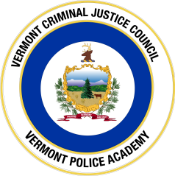 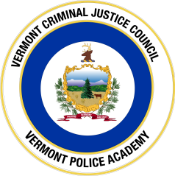 Microsoft Teams Meeting Link: Click here to join the meetingHearing Physical Location: 93 Davidson Dr. (Conference Room) Pittsford, VT 05763Call to Order: Vermont Criminal Justice Council, Chair, Bill SorrellReview of VCJC Stipulation Agreement for case 20205DO: Vermont Criminal Justice Council, Chair, Bill SorrellVCJC Hearing Executive Session for Stipulation Review: Vermont Criminal Justice Council, Chair, Bill SorrellDiscussion of Pending Unprofessional Investigations (Confidential)Public SessionAction item: Council Determination- Vermont Criminal Justice Council, Chair, Bill SorrellOpen discussion -Vermont Criminal Justice Council, Chair, Bill SorrellLegislative Updates – Bill language - Vermont Criminal Justice Council, Chair, Bill SorrellCommunity Outreach PRS - Vermont Criminal Justice Council, Karim ChapmanWebsite updates for PRSAction item: Motion to Adjourn- Vermont Criminal Justice Council, Chair, Bill SorrellNext Hearing date: 2/21/2023